 С ПОЛНОМОЧИЯМИ  ИЗБИРАТЕЛЬНОЙ КОМИССИИ  МУНИЦИПАЛЬНОГО ОБРАЗОВАНИЯ ИЗЫХСКИЙ СЕЛЬСОВЕТ  ПОСТАНОВЛЕНИЕ 12 июля 2020 года                                                                                    № 157/656-4                                                                   с. Белый ЯрО заверении списка кандидатов в депутаты Совета депутатовИзыхского сельсовета Алтайского района Республики Хакасия  четвертого созыва, выдвинутого  Хакасским региональным отделением Политической партии ЛДПР – Либерально-демократической партии России по многомандатным избирательным округам..Рассмотрев документы, представленные в территориальную избирательную комиссию Алтайского района для заверения списка кандидатов в депутаты Совета депутатов Изыхского сельсовета Алтайского района Республики Хакасия четвертого созыва, выдвинутым  Хакасским региональным отделением Политической партии ЛДПР – Либерально-демократической партии России по многомандатным избирательным округам, в соответствии с частью 8 статьи 24 Закона Республики Хакасия «О выборах глав муниципальных образований и депутатов представительных органов муниципальных образований в Республике Хакасия», территориальная избирательная комиссия Алтайского района постановляет:1. Заверить список кандидатов в депутаты  Совета депутатов Изыхского сельсовета Алтайского района Республики Хакасия четвертого созыва в количестве 3 человек, выдвинутый и представленный Хакасским региональным отделением Политической партии ЛДПР – Либерально-демократической партии России по многомандатным избирательным округам (прилагается). 2. Выдать уполномоченному представителю указанного избирательного объединения копию заверенного списка кандидатов в депутаты Совета депутатов Изыхского сельсовета Алтайского района Республики Хакасия четвертого созыва, выдвинутого Хакасским региональным отделением Политической партии ЛДПР – Либерально-демократической партии России по многомандатным избирательным округам.3. Направить представленные в территориальную избирательную комиссию Алтайского района сведения о кандидатах в депутаты Совета депутатов Изыхского сельсовета Алтайского района Республики Хакасия четвертого созыва, включенных в указанный список кандидатов в соответствующие государственные органы для проверки их достоверности.4. Разместить настоящее постановление на странице территориальной избирательной комиссии сайта администрации Алтайского района в сети Интернет. 5.  Возложить контроль за исполнением настоящего постановления на секретаря территориальной избирательной комиссии Алтайского района      Ф.В. Мохову.Приложение к постановлению территориальной избирательной комиссии Алтайского районаот 12 июля 2020 года  № 157/656-4СПИСОК кандидатов в депутаты Совета депутатов Изыхского сельсовета Алтайского района Республики Хакасия четвертого созыва, выдвинутый Хакасским региональным отделением Политической партии ЛДПР – Либерально-демократической партии России по многомандатным избирательным округам.ПЯТИМАНДАТНЫЙ избирательный округ № 1, п. Изыхские Копи, Вааль Алексей Викторович, 1978 года рождения, место рождения: село Партизанское Партизанского района Красноярского края; адрес места жительства: Красноярский край, город Минусинск, профессионального образования не имеет, временно не работающий.ПЯТИМАНДАТНЫЙ избирательный округ № 2, п. Изыхские Копи, Собкин Евгений Петрович, 1977 года рождения, место рождения: город Ташкент; адрес места жительства: Республика Хакасия, город Абакан, образование среднее (полное) общее, Сибирский Филиал ФГУП «Управление ведомственной охраны Министерства транспорта РФ», стрелок.ПЯТИМАНДАТНЫЙ избирательный округ № 2, п. Изыхские Копи, Иванова Елена Михайловна, 1981 года рождения, место рождения: город Рубцовск, Алтайского края; адрес места жительства: Республика Хакасия, город Абакан,  образование среднее профессиональное, ООО «Студия пошива Макошь», директор.         РЕСПУБЛИКА ХАКАСИЯ ТЕРРИТОРИАЛЬНАЯ 
ИЗБИРАТЕЛЬНАЯ КОМИССИЯ АЛТАЙСКОГО РАЙОНА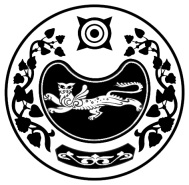 ХАКАС РЕСПУБЛИКАYSA АЛТАЙ АЙМАOЫНЫA 
ОРЫНДАOЫТАБЫO КОМИССИЯЗЫПредседатель комиссииН.В. ОлиновскийСекретарь комиссииФ.В. МоховаСписокзаверен  территориальной избирательной комиссией Алтайского района12 июля 2020 года(постановление № 157/656-4)Копия верна 